ДОМАЋИ ЗАДАТАК ИЗ СРПСКОГ ЈЕЗИКА ЗА 1.РАЗРЕДДатум: 17.03.2020.Наставна јединица : Вук и азбука-вежбање Покушај да решиш ребус и запиши решења.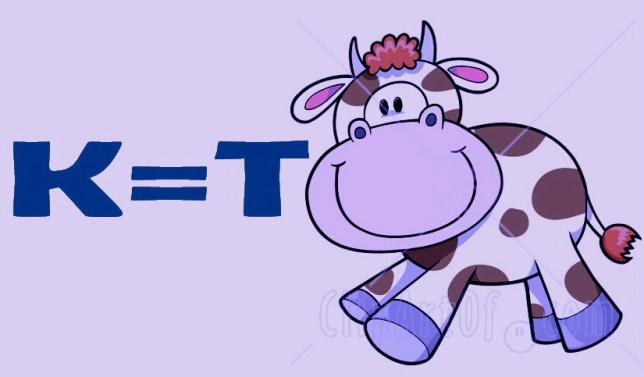 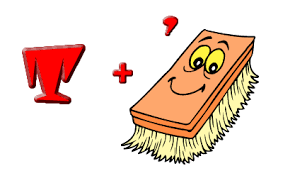 ______________________________________                    ______________________________________Допуни реченице тачним одговором.Азбука има _____  слова.Азбуку је написао ________________________________________________.Он је рођен у  _____________________________________.Истражи и запиши зашто је  Вук  Стефановић Караџић имао два презимена.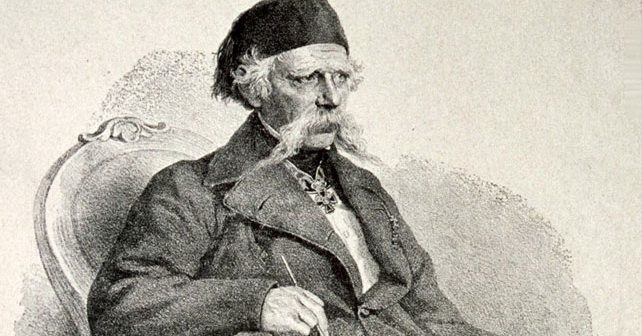 Запамти: „ ПИШИ КАО ШТО ГОВОРИШ, ЧИТАЈ КАО ШТО ЈЕ  НАПИСАНО”! 